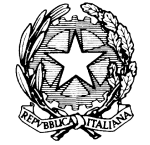      Istituto Comprensivo «D’Alcontres »Via San Vito, 33  -  98051   Barcellona P. G.   (ME)   C. F. 90008820830fax e tel.  090 9761049   e-mail: meic82400l@istruzione.it    www.icdalcontres.edu.it Anno Scolastico 20/20SCHEDA DI INVIDUAZIONE DEI BISOGNI EDUCATIVI SPECIALI1. IDENTIFICAZIONE DEL PROBLEMA     Alunno straniero neo-arrivato      Alunno straniero che non ha ancora acquisito le competenze linguistiche adeguate      Alunno in situazione di svantaggio socio-economico e culturaleAlunno con disagio comportamentale/ relazionaleDATI DELL’ALUNNO:Data di arrivo in Italia (mese/anno): ……………………………………………………………………………Necessità di intervento della mediatrice culturale                  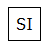 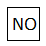 Data di iscrizione al nostro istituto (mese/anno): _______________________Ha frequentato precedentemente corsi di italiano L2 ?         In caso affermativo indicare il luogo e la durata:  dal ……...……al………………L’alunno è ripetente/ha ripetuto in precedenza?              COMPETENZE DELL’ALUNNO:(per alunni stranieri)2. DIFFICOLTA' RILEVATE E AMBITI IN CUI SI MANIFESTANO (Abilità motorie, Linguaggio, Abilità interpersonali, Abilità cognitive, Autonomia personale, Autonomia di lavoro,...)Contratto formativoSi concorda con la famiglia e lo studente:  Nelle attività di studio l’allievo: è seguito da un Tutor nelle discipline: ______________________________con cadenza:    □ quotidiana  □ bisettimanale    □ settimanale    □ quindicinale è seguito da familiariricorre all’aiuto di  compagniutilizza strumenti compensativialtro  _____________________________________________________________________________Strumenti da utilizzare  nel lavoro a casa strumenti informatici (pc, videoscrittura con correttore ortografico,…)tecnologia di sintesi vocaleappunti scritti al pc registrazioni digitalimateriali multimediali (video, simulazioni…)testi semplificati e/o ridottifotocopie schemi e mappealtro  _____________________________________________________________________________Attività  scolastiche individualizzate programmate attività di recuperoattività di consolidamento e/o di potenziamentoattività di laboratorioattività di classi aperte (per piccoli gruppi)attività curriculari all’esterno dell’ambiente scolasticoattività di carattere culturale, formativo, socializzante altro  _____________________________________________________________________________Indicazioni generali per la verifica/valutazione Valutare per formare (per orientare il processo di insegnamento-apprendimento)Valorizzare il processo di apprendimento dell’allievo e non valutare solo il prodotto/risultatoPredisporre verifiche scalariProgrammare e concordare con l’alunno le verifichePrevedere verifiche orali a compensazione di quelle scritte, ove necessarioFar usare strumenti e mediatori didattici nelle prove sia scritte sia oraliFavorire un clima di classe sereno e tranquillo, anche dal punto di vista dell’ambiente fisico (rumori, luci, …)Rassicurare sulle conseguenze delle valutazioniProve scritte Predisporre verifiche scritte accessibili, brevi, strutturate, scalari Facilitare la decodifica della consegna e del testoValutare tenendo conto maggiormente del contenuto che della formaIntrodurre prove informatizzateProgrammare tempi più lunghi per l’esecuzione delle proveProve oraliGestione dei tempi nelle verifiche oraliValorizzazione del contenuto nell’esposizione orale, tenendo conto di eventuali difficoltà espositiveMaterie non valutate (per alunni stranieri N.A.I. Neo Arrivati in Italia):Per gli alunni stranieri neo arrivati i docenti ritengono sia opportuno astenersi dalla valutazione, per il primo quadrimestre di frequenza dell’alunno, nelle seguenti materie:Il presente PDP è stato concordato e redatto il ......./......../.......   da:A0Non ha nessuna competenza linguistica.A1È in grado di capire e utilizzare espressioni familiari e quotidiane nonché frasi molto semplici per soddisfare bisogni concreti. È in grado di presentare se stesso o qualcun altro e porre a una persona domande che la riguardano – p. es., su domicilio, conoscenti, oggetti che possiede, ecc. – e può rispondere allo stesso tipo di interrogativi. È in grado di comunicare in maniera semplice, a condizione che l'interlocutrice o l’interlocutore parli lentamente, in modo chiaro e si mostri disposto ad aiutare chi parla.A2È in grado di capire frasi ed espressioni usate frequentemente e di senso immediato (p. es., informazioni sulla propria persona e sulla famiglia oppure su acquisti, lavoro, ambiente circostante). È in grado di comunicare in situazioni semplici e abituali che comportano uno scambio di informazioni semplice e diretto su temi e attività familiari e correnti. È in grado di descrivere, con l'ausilio di mezzi linguistici semplici, la propria provenienza e formazione, l’ambiente circostante e fatti relazionati ai bisogni immediati.B1È in grado di capire i punti principali di un discorso, a condizione che venga usata una lingua chiara e standard e che si tratti di argomenti familiari inerenti al lavoro, alla scuola, al tempo libero, ecc. È in grado di districarsi nella maggior parte delle situazioni riscontrabili in viaggi nelle regioni in cui si parla la lingua. È in grado di esprimersi, in modo semplice e coerente, su argomenti familiari e inerenti alla sfera dei suoi interessi. È in grado di riferire un'esperienza o un avvenimento, di descrivere un sogno, una speranza o un obiettivo e di fornire motivazioni e spiegazioni brevi relative a un'opinione o a un progetto.DIFFICOLTA' RILEVATEDIFFICOLTA' RILEVATEDIFFICOLTA' RILEVATEDIFFICOLTA' RILEVATEDIFFICOLTA' RILEVATEDIFFICOLTA' RILEVATEDIFFICOLTA' RILEVATEDIFFICOLTA' RILEVATEDIFFICOLTA' RILEVATEDIFFICOLTA' RILEVATEDIFFICOLTA' RILEVATEDIFFICOLTA' RILEVATEDIFFICOLTA' RILEVATESfera Relazionale/ComportamentaleMostra atteggiamenti di bullismo o minacceMostra atteggiamenti di bullismo o minacceMostra atteggiamenti di bullismo o minacceSfera Emozionale SomaticaHa difficoltà di organizzazione spazio/temporaleHa difficoltà di organizzazione spazio/temporaleHa difficoltà di organizzazione spazio/temporaleHa difficoltà di organizzazione spazio/temporaleHa difficoltà di organizzazione spazio/temporaleSfera Relazionale/ComportamentaleDimostra opposizione ai richiamiDimostra opposizione ai richiamiDimostra opposizione ai richiamiSfera Emozionale SomaticaHa difficoltà di coordinazione grosso/motoriaHa difficoltà di coordinazione grosso/motoriaHa difficoltà di coordinazione grosso/motoriaHa difficoltà di coordinazione grosso/motoriaHa difficoltà di coordinazione grosso/motoriaSfera Relazionale/ComportamentaleNon stabilisce buoni rapporti con i compagniNon stabilisce buoni rapporti con i compagniNon stabilisce buoni rapporti con i compagniSfera Emozionale SomaticaHa difficoltà di coordinazione fineHa difficoltà di coordinazione fineHa difficoltà di coordinazione fineHa difficoltà di coordinazione fineHa difficoltà di coordinazione fineSfera Relazionale/ComportamentaleMostra la tendenza a mentire e/o ingannareMostra la tendenza a mentire e/o ingannareMostra la tendenza a mentire e/o ingannareSfera Emozionale SomaticaNon comunica sentimenti, emozioni, desideri, bisogniNon comunica sentimenti, emozioni, desideri, bisogniNon comunica sentimenti, emozioni, desideri, bisogniNon comunica sentimenti, emozioni, desideri, bisogniNon comunica sentimenti, emozioni, desideri, bisogniSfera Relazionale/ComportamentaleTradisce regole condiviseTradisce regole condiviseTradisce regole condiviseSfera SocialeHa una frequenza irregolareHa una frequenza irregolareHa una frequenza irregolareHa una frequenza irregolareHa una frequenza irregolareSfera Relazionale/ComportamentaleHa reazioni violente con i compagniHa reazioni violente con i compagniHa reazioni violente con i compagniSfera SocialeSi appropria di oggetti non suoiSi appropria di oggetti non suoiSi appropria di oggetti non suoiSi appropria di oggetti non suoiSi appropria di oggetti non suoiSfera Relazionale/ComportamentaleHa comportamenti sessualizzantiHa comportamenti sessualizzantiHa comportamenti sessualizzantiSfera SocialeHa scarsa cura degli oggettiHa scarsa cura degli oggettiHa scarsa cura degli oggettiHa scarsa cura degli oggettiHa scarsa cura degli oggettiSfera Relazionale/ComportamentaleSi isola dagli altri per lunghi periodiSi isola dagli altri per lunghi periodiSi isola dagli altri per lunghi periodiSfera SocialeNon è collaborativoNon è collaborativoNon è collaborativoNon è collaborativoNon è collaborativoSfera Relazionale/ComportamentaleDistrugge oggetti e/o compie atti di vandalismoDistrugge oggetti e/o compie atti di vandalismoDistrugge oggetti e/o compie atti di vandalismoSfera SocialeHa un abbigliamento inappropriato all’età o alla stagioneHa un abbigliamento inappropriato all’età o alla stagioneHa un abbigliamento inappropriato all’età o alla stagioneHa un abbigliamento inappropriato all’età o alla stagioneHa un abbigliamento inappropriato all’età o alla stagioneSfera Relazionale/ComportamentaleCompie gesti di autolesionismoCompie gesti di autolesionismoCompie gesti di autolesionismoSfera SocialeHa una scarsa igiene personaleHa una scarsa igiene personaleHa una scarsa igiene personaleHa una scarsa igiene personaleHa una scarsa igiene personaleSfera dello sviluppoHa difficoltà di comprensione verbaleHa difficoltà di comprensione verbaleHa difficoltà di comprensione verbaleSfera SocialePresenta segni fisici di maltrattamento (lesioni, ematomi, ...)Presenta segni fisici di maltrattamento (lesioni, ematomi, ...)Presenta segni fisici di maltrattamento (lesioni, ematomi, ...)Presenta segni fisici di maltrattamento (lesioni, ematomi, ...)Presenta segni fisici di maltrattamento (lesioni, ematomi, ...)Sfera dello sviluppoNon si esprime verbalmenteNon si esprime verbalmenteNon si esprime verbalmenteSfera SocialeHa materiale scolastico/didattico insufficienteHa materiale scolastico/didattico insufficienteHa materiale scolastico/didattico insufficienteHa materiale scolastico/didattico insufficienteHa materiale scolastico/didattico insufficienteSfera dello sviluppoParla in continuazioneParla in continuazioneParla in continuazioneIl problema è stato segnalato da:Famiglia Famiglia Famiglia Famiglia Famiglia Sfera dello sviluppoHa difficoltà fonologicheHa difficoltà fonologicheHa difficoltà fonologicheIl problema è stato segnalato da:Dirigente Scolastico/DocentiDirigente Scolastico/DocentiDirigente Scolastico/DocentiDirigente Scolastico/DocentiDirigente Scolastico/DocentiSfera dello sviluppoBalbetta/TicBalbetta/TicBalbetta/TicIl problema è stato segnalato da:Sportello pedagogico/psicologicoSportello pedagogico/psicologicoSportello pedagogico/psicologicoSportello pedagogico/psicologicoSportello pedagogico/psicologicoSfera dello sviluppoSi esprime con frasi poco chiare/poco strutturateSi esprime con frasi poco chiare/poco strutturateSi esprime con frasi poco chiare/poco strutturateIl problema è stato segnalato da:ASL/Strutture SanitarieASL/Strutture SanitarieASL/Strutture SanitarieASL/Strutture SanitarieASL/Strutture SanitarieSfera dello sviluppoHa una rapida caduta dell’attenzioneHa una rapida caduta dell’attenzioneHa una rapida caduta dell’attenzioneIl problema è stato segnalato da:Servizio famiglia e MinoriServizio famiglia e MinoriServizio famiglia e MinoriServizio famiglia e MinoriServizio famiglia e MinoriSfera dello sviluppoHa difficoltà a comprendere le regoleHa difficoltà a comprendere le regoleHa difficoltà a comprendere le regoleIl problema è stato segnalato da:Funzioni StrumentaliFunzioni StrumentaliFunzioni StrumentaliFunzioni StrumentaliFunzioni StrumentaliSfera dello sviluppoHa difficoltà di concentrazioneHa difficoltà di concentrazioneHa difficoltà di concentrazioneIl problema è stato segnalato a :Famiglia Famiglia Famiglia Famiglia Famiglia Sfera dello sviluppoHa difficoltà logicheHa difficoltà logicheHa difficoltà logicheIl problema è stato segnalato a :Famiglia (con indicazione di riferirsi a servizio specialistico)Famiglia (con indicazione di riferirsi a servizio specialistico)Famiglia (con indicazione di riferirsi a servizio specialistico)Famiglia (con indicazione di riferirsi a servizio specialistico)Famiglia (con indicazione di riferirsi a servizio specialistico)Sfera dello sviluppoHa difficoltà a memorizzareHa difficoltà a memorizzareHa difficoltà a memorizzareIl problema è stato segnalato a :Dirigente ScolasticoDirigente ScolasticoDirigente ScolasticoDirigente ScolasticoDirigente ScolasticoSfera dello sviluppoPresenta ritardi nel linguaggioPresenta ritardi nel linguaggioPresenta ritardi nel linguaggioIl problema è stato segnalato a :Sportello pedagogico/psicologicoSportello pedagogico/psicologicoSportello pedagogico/psicologicoSportello pedagogico/psicologicoSportello pedagogico/psicologicoSfera dello sviluppoPresenta ritardi nel linguaggioPresenta ritardi nel linguaggioPresenta ritardi nel linguaggioIl problema è stato segnalato a :Servizio Famiglia e MinoriServizio Famiglia e MinoriServizio Famiglia e MinoriServizio Famiglia e MinoriServizio Famiglia e MinoriSfera dello sviluppoHa difficoltà di apprendimentoHa difficoltà di apprendimentoHa difficoltà di apprendimentoSi ritiene opportuno avvalersi di :Interventi personalizzatiInterventi personalizzatiInterventi personalizzatiInterventi personalizzatiInterventi personalizzatiSfera Emozionale SomaticaHa improvvisi e significativi cambiamenti dell’umoreHa improvvisi e significativi cambiamenti dell’umoreHa improvvisi e significativi cambiamenti dell’umoreSi ritiene opportuno avvalersi di :Laboratori Laboratori Laboratori Laboratori Laboratori Sfera Emozionale SomaticaHa comportamenti bizzarriHa comportamenti bizzarriHa comportamenti bizzarriSi ritiene opportuno avvalersi di :Sportello pedagogico/psicologicoSportello pedagogico/psicologicoSportello pedagogico/psicologicoSportello pedagogico/psicologicoSportello pedagogico/psicologicoSfera Emozionale SomaticaManifesta fissità nelle produzioni (stesso disegno, stesso gioco,..)Manifesta fissità nelle produzioni (stesso disegno, stesso gioco,..)Manifesta fissità nelle produzioni (stesso disegno, stesso gioco,..)Si ritiene opportuno avvalersi di :Progetti a classe aperteProgetti a classe aperteProgetti a classe aperteProgetti a classe aperteProgetti a classe aperteSfera Emozionale SomaticaLamenta malesseri fisici (mal di testa, dolori addominali,...)Lamenta malesseri fisici (mal di testa, dolori addominali,...)Lamenta malesseri fisici (mal di testa, dolori addominali,...)Si ritiene opportuno avvalersi di :Assistenza domiciliare e/o post-scuolaAssistenza domiciliare e/o post-scuolaAssistenza domiciliare e/o post-scuolaAssistenza domiciliare e/o post-scuolaAssistenza domiciliare e/o post-scuolaSfera Emozionale SomaticaAttribuisce i propri successi/insuccessi a cause esterneAttribuisce i propri successi/insuccessi a cause esterneAttribuisce i propri successi/insuccessi a cause esterneSi ritiene opportuno avvalersi di :Attività extrascolasticheAttività extrascolasticheAttività extrascolasticheAttività extrascolasticheAttività extrascolasticheSfera Emozionale SomaticaHa difficoltà a d esprimersi di fronte al gruppoHa difficoltà a d esprimersi di fronte al gruppoHa difficoltà a d esprimersi di fronte al gruppoALTRO:ALTRO:ALTRO:ALTRO:ALTRO:ALTRO:ALTRO:Sfera Emozionale SomaticaHa propensione a biasimare se stesso o colpevolizzarsiHa propensione a biasimare se stesso o colpevolizzarsiHa propensione a biasimare se stesso o colpevolizzarsiALTRO:ALTRO:ALTRO:ALTRO:ALTRO:ALTRO:ALTRO:Sfera Emozionale SomaticaRinuncia di fronte all’impegno, alle prime difficoltàRinuncia di fronte all’impegno, alle prime difficoltàRinuncia di fronte all’impegno, alle prime difficoltàALTRO:ALTRO:ALTRO:ALTRO:ALTRO:ALTRO:ALTRO:Sfera Emozionale SomaticaDimostra scarsa autonomia personaleDimostra scarsa autonomia personaleDimostra scarsa autonomia personaleALTRO:ALTRO:ALTRO:ALTRO:ALTRO:ALTRO:ALTRO:Metodo di lavorosìa  voltenoSa organizzare il lavoro da solo/aSe aiutato/a, sa organizzare il lavoroPunti di forza dell’alunnoDiscipline preferite:Attività preferite:MISURE DISPENSATIVE E INTERVENTI DI INDIVIDUALIZZAZIONEDispensa dalla lettura ad alta voce in classeDispensa dall’uso dei quattro caratteri di scrittura nelle prime fasi dell’apprendimento Dispensa dall’uso del corsivo e dello stampato minuscolo Dispensa dalla scrittura sotto dettatura di testi e/o appuntiDispensa dal ricopiare testi o espressioni matematiche dalla lavagna Dispensa dallo studio mnemonico delle tabelline, delle forme verbali, delle poesie Dispensa dall’utilizzo di tempi standard Riduzione delle consegne senza modificare gli obiettiviDispensa da un eccessivo carico di compiti con riadattamento e riduzione delle pagine da studiare, senza modificare gli obiettiviDispensa dalla sovrapposizione di compiti e interrogazioni di più  materie Dispensa parziale dallo studio della lingua straniera in forma scritta, che verrà valutata in percentuale minore rispetto all’orale non considerando errori ortografici e di spelling Integrazione dei libri di testo con appunti su supporto registrato, digitalizzato o cartaceo stampato  sintesi vocale, mappe, schemi, formulariAccordo sulle modalità e i tempi delle verifiche scritte con possibilità di utilizzare supporti multimediali Accordo sui tempi e sulle modalità delle interrogazioni Nelle verifiche, riduzione e adattamento del numero degli esercizi senza modificare gli obiettivi Nelle verifiche scritte, utilizzo di domande a risposta multipla e (con possibilità di completamento e/o arricchimento con una  discussione orale);  riduzione al minimo delle domande a risposte aperte Lettura delle consegne degli esercizi e/o fornitura, durante le verifiche, di prove su supporto digitalizzato leggibili dalla sintesi vocale Parziale sostituzione o completamento delle verifiche scritte con prove orali consentendo l’uso di schemi riadattati e/o mappe durante l’interrogazione Controllo, da parte dei docenti, della gestione del diario (corretta trascrizione di compiti/avvisi)Valutazione dei procedimenti e non dei calcoli nella risoluzione dei problemiValutazione del contenuto e non degli errori ortograficiAltroSTRUMENTI COMPENSATIVIUtilizzo di computer e tablet (possibilmente con stampante)Utilizzo di programmi di video-scrittura con correttore ortografico (possibilmente vocale)  e con tecnologie di sintesi vocale (anche per le lingue straniere)Utilizzo di risorse audio (file audio digitali, audiolibri…). Utilizzo del registratore digitale o di altri strumenti di registrazione per uso personaleUtilizzo di ausili  per il calcolo (tavola pitagorica, linee dei numeri…) ed eventualmente della  calcolatrice con foglio di calcolo (possibilmente calcolatrice vocale) Utilizzo di schemi, tabelle, mappe e diagrammi di flusso come supporto durante compiti e verifiche scritteUtilizzo di   formulari e di schemi e/o mappe delle varie discipline scientifiche come supporto durante compiti e verifiche scritteUtilizzo di mappe e schemi durante le interrogazioni, eventualmente anche su supporto digitalizzato (presentazioni multimediali), per facilitare il recupero delle informazioni Utilizzo di dizionari digitali (cd rom, risorse on line)Utilizzo di software didattici e compensativi (free e/o commerciali) Altro__________________________________________________________________________________NOME E COGNOMEFIRMAALUNNOGENITORIGENITORIDOCENTI DEL CONSIGLIO DI CLASSEDOCENTI DEL CONSIGLIO DI CLASSEDOCENTI DEL CONSIGLIO DI CLASSEDOCENTI DEL CONSIGLIO DI CLASSEDOCENTI DEL CONSIGLIO DI CLASSEDOCENTI DEL CONSIGLIO DI CLASSEDOCENTI DEL CONSIGLIO DI CLASSEDOCENTI DEL CONSIGLIO DI CLASSEDOCENTI DEL CONSIGLIO DI CLASSEDOCENTI DEL CONSIGLIO DI CLASSEDOCENTI DEL CONSIGLIO DI CLASSEREFERENTE DI ISTITUTO PER I DSA/BESDIRIG. SCOLASTICO